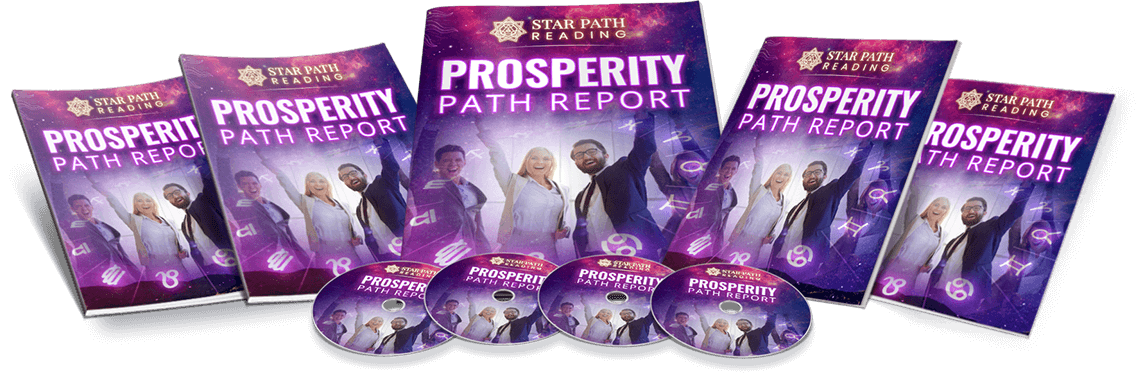 WELCOME TO YOUR UNIQUE PROSPERITY PATH REPORTThis report is about how you can increase your financial prosperity.     We were all created by God, and God is infinitely prosperous. We were all created in the image of God and we are, therefore, intended to be prosperous. In fact, if we are not prosperous, it just means that there is a block standing in the way of our prosperity, because prosperity is our natural state.     Astrology is an excellent tool for removing any blocks we may have to prosperity and discovering who we really are, so that we can realize our full potential of being prosperous.     There have been several well-known writers who have described how to become prosperous and how to overcome blocks to prosperity. They include Leonard Orr, Louise Hay, Dr. Wayne Dyer, Dr. Joseph Murphy, Norvell and others, and they all advocate positive thinking. They provide general advice, and it is all good, but it is not as individualized as astrology.     Because we are individuals, we each have our own vision of what it means to be prosperous, what to do with our money if we are prosperous, and what makes us want to be prosperous. We also differ as to what blocks may be standing in the way of our attaining wealth and what might make us still not feel happy if we did. That is why advice based on your own unique, astrological chart is the best way to connect you, as an individual, with the ideals of the positive thinking experts and to guide you as to how you, personally, can obtain wealth and be happy with it.     The central idea the positive thinking experts teach is that thought is creative, and that what thoughts you think ultimately determine your creation of wealth. When your rational mind is relaxed, your thoughts go into your subconscious mind and affect the way you feel and behave and impact others, even though you might not be consciously aware of it. Therefore, if you can relax your conscious mind and introduce positive thoughts about creating prosperity, these new thoughts will replace whatever other thoughts might already be in your subconscious mind. You will then, after whatever repetition of the new thoughts is necessary, feel, behave, and impact others in accordance with your new, positive, prosperous thoughts. This, in turn, will attract prosperity to you. That is because of the law of action and reaction (also called "the law of karma" and referred to in the biblical quotation of "As ye sow, so shall ye reap.") You are now putting out thoughts of prosperity, as these have become manifested in your subconscious and your actions, and now only prosperity can come back to you. The thoughts you choose to think determine your prosperity. That is the teaching.     If you put together this general knowledge of how you can choose your thoughts and create what you want through your subconscious mind with a knowledge of who you are as a unique individual, you have the best possible combination for creating wealth and having a good experience with it. For example, some people need to introduce a lot of positive thoughts to offset an ongoing negative state of mind, whereas some others, of a happy disposition, may manifest wealth quite readily at the very suggestion of it, but then not have the stability to handle it. The approach taken in this report is to identity your individual needs and temperament and then to suggest ways of creating prosperity which will work out best for you.Chapter 1: The Sun     Your sun sign shows how you radiate warmth, light, love and energy. If you give out all this goodness, you cannot help but receive prosperity in return. Money is really energy, and it has been said that wealth goes to wealth. The more that you radiate your true energy as to who you really are, the more others will respond to your leadership, your self-confidence, and your positive inspiration. Your confidence in yourself gives you the innate belief that you are deserving of money. You then act as if it is natural for others to give you money; they follow the leadership of your divine inner light. You are one with the Infinite Light within you, and therefore have infinite potential to create wealth.     Discover where your heart is - what you most love to do for a living - and your inner power will shine through. Do not just do what others expect of you or what will please them; it is your own birthright to shine and to be happy. When you are happy, you give the most to others and to the world - and you receive the most wealth in return.Sun in Libra:     Libra is an air sign, and your sociability and good mind are positive assets for acquiring prosperity. You naturally create harmony with others, and this makes them happy to share with you and buy from you. You treat others as if you are working together to solve a problem or create a positive result and if the result you want is increased wealth, you have the advantage of the synergistic effect of two people pulling together in the same direction.     You are very fair in any contracts you make and you are equally determined to receive fairness in return. You acquire prosperity by being aware of your rights and asserting them.     In business, you would work best with a partner. In this way you would have someone with whom to share and develop your ideas. The type of business would ideally involve meditation, law, or counseling. You may be able to work with your marriage partner in a business.Sun in 8th house:     You have opportunities to acquire prosperity by handling other people's money for them. That is because of your courage in handling life-or-death subjects. Most people have difficulty thinking about the worst things which could happen, or which have happened, and you could help them with their insurance policy or their relative's estate.     You can also make money in a salvaging or recycling business.Sun Conjunct Mercury:     You can acquire better financial rewards if you study a subject you are good at and become an expert in it. Then you can shine and teach others and they will be happy to remunerate you.Sun Trine Jupiter:     You are a master of the positive attitude required to attain prosperity. You are well aware that prosperity comes in return for generous giving, and you are philosophically high above the plane of just giving in order to get. You have faith that you will always be provided for, and you have moved on from that to a higher mission of uplifting others. You would make an excellent authority to teach others how to pray successfully for prosperity and how to meditate and create more refined brainwaves to envision and manifest their dreams.Sun Square Neptune:     Because of your tendency to be ego-attached to your perceptions, and dreams, you are strongly advised to hang onto your money and not take chances with it. Avoid gambling, avoid drugs and alcohol. Associate with sensible people who will appreciate your creative, imaginative side - which is part of you - but who will help you keep your financial house in order.Chapter 2: The Moon     Your Moon position is very important because it represents your subconscious mind and your receptivity to new beliefs about how you can attain prosperity.     As your moon governs your feelings and emotional responses, the more you nurture yourself and create happy feelings, the more receptive you will be to thoughts about prosperity. So, neutralize any negative thought or feeling which comes up by first acknowledging it and identifying it and then affirming the opposite. For example, if you feel depressed because you do not believe you can make enough money, you can affirm "I am joyous and receptive to prosperity." At first, you might find the new belief hard to accept, but keep affirming and you will come to believe it. You created the negative thought, whether consciously or not, so now you can create a new positive thought to replace it. Own your own ability to transform your thoughts and the feelings they give rise to. Choose the positive and prosperity.     Protect your positive beliefs and feelings. Nurture them. Associate with people who believe in you. Avoid negative people. Picture yourself being prosperous and build on that image. What you nurture will grow.Moon in Aquarius:     Your approach to prosperity is very intelligent, original, and freedom-oriented. If you find that you can be happier working on a cause than earning money, you will do the former and opt out of the economy. On the other hand, if you find that you will need money to manifest your high ideals, you will be very inventive and efficient about putting out the thought that you are open and receptive to money, and it will come to you. Your investments are likely to be in new ideas, new technologies, and electrical or electronic improvements.Moon in 1st house:     This is a favorable position for having your mother help you get set up in your own small business. You may begin by working in her business, or she may provide you with money to get you started, or she may help you out with the work. Your mother showed you how to be competitive and independent. Your business may involve selling food. You know how to deal with customers by taking the initiative to make them feel cared for.Moon Square Saturn:     You may feel as if your prosperity is being held back by the effects of your mother's poverty in the past. You need to learn to look on the bright side of things. Remember that your mother gave you life and that your life now is what you make of it. Nurture yourself with the positive thoughts about prosperity that your mother was unable to provide for you. By doing this, you would be doing what any mother would have wanted for her child.You are deserving of prosperity as anyone else.Chapter 3: Mercury     Mercury has to do with how you use your mind and how you communicate. The more you develop your mind and learn about different subjects, the more versatile you are and the more ways you have of becoming prosperous.     Mercury also rules anything which works like the mind, such as computers. Computers can facilitate your studies and your communication with others. Because computers were invented by the human mind, they give us insight into how our own mind works. We can use our minds to figure out ways in which computers can increase our prosperity.     Communication can lead to prosperity, whether it involves staying where you are and sending a message or actually traveling to another location to deliver it. Mercury represents the messenger - the ways in which one mind can communicate with another. The sharing of objective information leads to many opportunities for prosperity.Mercury in Libra:     You are a good communicator in relationships and could prosper with a partner, in either marriage or business. You might also be successful as a public relations person, mediator, lawyer or counselor. You think in terms of creating beauty, harmony and peace. To enjoy this kind of lifestyle, you are motivated to work in a job where you can socialize with others and use your mind, rather than any type of job involving physical, hard work.Mercury in 8th house:     You are a good researcher in the area of understanding how other people's money works and this could lead you into such fields as insurance, private investigation, investments or corporate law. You want to know why people do what they do, and you may delve into psychology. You are likely to work secretly, behind the scenes.Mercury Trine Jupiter:     This is a perfect aspect for positive thinking about prosperity. You have a superior mind and an abundance of faith. You would make an excellent motivational speaker or writer. You would know how to persuade others that the creation of wealth is possible - that prosperity is first created on the level of the mind and is then manifested. It is a matter of rising above the problem to the level where new beliefs are created, and then the relativity of the problem can be clearly seen. Use your ability to uplift others and you will attract prosperity in return. Be a lecturer, publisher, broadcaster, or spiritual leader and teach the path to a prosperous life.Mercury Square Neptune:     You have talent as a magician or illusionist and could make money in this way. You could be successful in photography or film-making, especially creating unusual effects and knowing how to project others into a land of fantasy. You would have ability as a mime or actor. Music and dance would also be good possibilities for your prosperity. You could write stories containing plenty of action and imagination.Chapter 4: Venus     Venus rules the ways in which you relate to others and to the environment around you. It rules how you cooperate with others to make money and what attitudes you have about money and possessions.     Venus rules the sign of Libra, which relates to harmony and balance. Within yourself, you can best create prosperity if your male and female energies are balanced - that is, if you both affirm positive thoughts about money and receive them into your subconscious. You will then interact with others in such a way as to inspire them to aid your prosperity and be receptive to the prosperity they will create for you and ultimately with you, as you both move forward together and share your growing wealth and happiness.     Venus also rules the earth sign of Taurus, which has to do with actual tangible wealth. As you work and create actual, tangible things in your environment, you will receive, in return, actual, tangible money and possessions. If you feel secure within, and affirm that you own enough money and possessions to be secure, you will create this reality and keep building more security for a happy and prosperous future.Venus in Virgo:     You are a conservative investor who is likely to do well. You are able to take even a small amount of money and analyze where the most profitable place to invest would be, with the least amount of risk. You are a superior bookkeeper and you would know how to trace the long-term, past performance of any potential investment to assess its stability. In fact, you could even make money giving wise investment advice to others.Venus in 7th house:     You could make good money working in public relations, law or marriage counseling. You work well with a partner, as you are sociable, fair and cooperative. Your marriage partner is able to help you financially. You seek peace in all your dealings and would not be advised to make money through any aggressive, competitive means nor any position where you would have to be decisive. You could profit through investment in art or fashion, or from win-win contracts and agreements.Venus Conjunct Mars:     You need to guard against spending your money impulsively. As long as you get enough physical exercise, you will not be tempted to make impulsive purchases for excitement. Make sure, too, that you avoid trying to get others to spend their money when they do not want to. On the positive side, your initiative with money is helpful if you have money invested in something which is not making a profit, because you will have the assertiveness to take it out and put it into something better.Venus Trine Neptune:     You have psychic ability about money which can at times be very focused, but at other times is not. You cannot rely on it, so be very careful with your money. You are better suited to creative endeavors, such as art or music, than practical financial affairs. You would be better off hiring a bookkeeper and being free to be creative. Avoid financial speculation and get-rich-quick schemes. You are kind and generous to the poor but, again, make sure that they are in genuine need and not just trying to get your money.Venus Sextile Pluto:     You have transformative ability with money; that is, you could take a small amount of money and turn it into a fortune. You could handle large, risky investments because of your need for intensity and your courage and willpower. You could even make large profits in commodity futures, provided that you know what you are doing. You might also consider investing in mines, salvaging, or real estate. You combine patience and practicality with strategy.Chapter 5: Mars     Mars gives you the energy and get-up-and-go to achieve prosperity goals. Mars gives you the physical strength and well-being to carry out your work with enthusiasm. It provides you with the initiative to start new ventures and the momentum to forge ahead in spite of obstacles.     Mars lift you out of the past and into the present. How can you achieve prosperity now? Where can you apply your initiative and become more independent? What kind of new venture would you like to start?     Mars gives you self-confidence. If you believe in yourself, you can create prosperity. You can promote yourself and your products with ease. You can convince the buyers that they, too, will feel good about themselves if they buy your products.Mars in Virgo:     You have the ability to do very exacting work, and for this you will be rewarded financially. You could, for example, be a surgeon, bookkeeper, or skilled craftsperson. In investments you are very conservative and cautious; no one could get you to be involved in any get-rich-quick schemes. Instead, you would regularly save a little bit of money each day, invest it carefully, and end up with a comfortable amount of money. You would also save money by making good use of the items you own and looking for reasonably-priced items.Mars in 7th house:     You are assertive with others in a diplomatic way, and you would be able to make money in sales or public relations. You may run a business with your spouse. You work better with someone else than on your own because of your sociable, cooperative nature. Other fields where you could make a living would be law, mediation, diplomacy or peace-keeping. Your investments are likely to center around joint finances; make sure that your money is protected should there ever be an end to the marriage.Mars Square Uranus:     You have mastered the art of taking risks and breaking free of the past but, for your own good, you need to balance that with a sense of responsibility and safety. It is important that you work out your life goals and plans and not just spend money impulsively, or you could suddenly lose more than just your money. If you can harness your inspiration and daring you can do very well financially. Set higher goals and do what has never been done before in a safe, spiritually sound way.Chapter 6: Jupiter     Jupiter is a very large planet, and it rules growth and expansion. You can grow in your prosperity by expanding your mind to see the many possibilities which are available to you. You can travel and see new ways of making money or expanding your business to other places. You can hire people to work for you and thereby multiply your efforts and your profits.     It is through Jupiter that you are connected to your higher inspiration and your source of faith that you will be prosperous. Jupiter's energy is benevolent, optimistic and generous. If you give freely to others, in the faith that the source of prosperity is infinite, you create goodwill. You create a win-win situation where everyone involved will give to one another, and everyone will benefit. This is how a prosperous economy is created: If everyone keeps spending in the belief of a positive outcome, that outcome will be created.     If you put together Jupiter's ability to believe that new, positive goals can be achieved with Saturn's self-discipline to carry them out, you can actually manifest a huge amount of wealth.Jupiter in Aquarius:     You stand to make good profit for your original ideas. Your ideas could pertain to astrology, electronics, philosophy or social reform. Your awareness is high above the material plane, and you would be happy whether you are rich or poor. You are most likely to be motivated to make money if you need it to further one of your altruistic causes. Because you work to uplift humanity, you receive good karma in return. Your many friends and acquaintances are good sources of ideas for prosperity.Jupiter in 1st house:     You have tremendous positive thinking power, which could lead you to great prosperity in any kind of selling. You are not the least bit discouraged if someone says "no"; you philosophize that that just brings you closer to the next "yes". The positive energy which you give to others will be returned to you. For example, people feel uplifted by your explanations as to how your products will help them, and they feel good about buying it from you; you are giving them positive inspiration and joy in taking action.Jupiter Square Pluto:     You are very strongly driven to achieve something on a large scale. Whether it turns out to be a prosperous result which will make you happy, or a financial disaster which will cause you poverty and ruin, will depend on the spiritual level of your motives. If you sincerely want to make the world a better place and not just enhance your ego, you will meet with great success. Seek out spiritual guidance from religious or yogic leaders, so that you will choose the high road. Your actions very powerfully affect many people, so choose the best strategy to bring yourself good karma.Chapter 7: Saturn     Saturn rules the setting of goals and the work to achieve them. In order to get ahead, it is all well and fine to have dreams, visions of possibilities, and enthusiasm, but what is also needed is the discipline and focus to choose the best, most practical possibilities and then put in the necessary labor to achieve them. If you have first explored many options, with your Jupiter, Saturn will give you the wisdom of discernment - the ability to decide from your vast, accumulated knowledge of what will work and what will not.     Provided that you have already explored your visions and dreams thoroughly, your choice of action will be one upon which you will embark with enthusiasm and inner calmness. The work which you will do to carry out your chosen aims will not really seem like work, because it will be what you have already decided, beyond any doubt, is the thing which you most want to do. You will be able to handle, with ease, the responsibilities connected with it.     Saturn then, rules the actual manifestation of goals and the actual wealth, honor, and recognition.Saturn in Scorpio:     You could prosper from your dependability and willingness to work hard in the area of handling other people's finances. You would be very honest in dealing with taxes, inheritances, investments, or accounting. As for your own investments, you would apply the same diligence and hard study to research the most beneficial possibilities. You understand the strategies which others try to use to get ahead, and you would not be fooled.Saturn in 10th house:     You are sure of financial and career success because of your willingness to do long, hard work to get to the top. You build a reputation for being very reliable and honest. For this, you are rewarded with a high position of trust. Be sure to maintain a positive, cheerful attitude, in spite of working hard, as this will enhance your prosperity and well-being. You are well organized and focused on concrete, practical results. You avoid taking risks with your money, and you save for the future.Chapter 8: Uranus     Uranus rules freedom, and the freedom which prosperity can bring.     Uranus rules your higher mind, in which your thoughts, hopes, and wishes can be infinitely free. It rules your highest ideals, which prosperity can enable you to attain.     Because your higher mind is the source of your sudden flashes of intuition, Uranus is associated with sudden changes in your prosperity, for better or for worse. If your thoughts have been genuinely free, as in the meditative state, you can suddenly win prizes or attract prosperous offers, seemingly out of nowhere. If your thoughts have been too controlled, you are likely to lose money suddenly, as an expression of Uranus trying to tell you to break free from your oppressive circumstances. You then need to affirm your right to freedom of thought to attract prosperity. Affirm that Divine Light flows through you, so that the ideals in your higher consciousness will come down into your everyday life.     Be inventive. Use group energy to create synergy - individuals working together to free themselves and claim their divine right to be prosperous.Uranus in Sagittarius:     You were born into a generation of people who had new ideas about religious beliefs and their relevance for creating prosperity. The term "prosperity consciousness" came into being. It was an application of the raja yoga idea of using the mind to create what you want, by first envisioning it and then putting out to the Universe the belief that "this or something better will come into my life". It was based on a higher understanding of how positive thinking works.Uranus in 11th house:     You were born with a talent for making group energy work for the benefit of all. Think of the success you would have if you started a prosperity group! Everyone would come up with unique ideas and help each other. You understand how interpersonal cooperation leads to saving too. For example, a food co-op, in which everyone donates a few hours of work, allows you to get healthy food at low prices. A condominium, in which expenses are shared, is cheaper than a house, and so on.Chapter 9: Neptune     The energy of Neptune is very subtle and beyond the realm of attachment to money. In fact, Neptune rules Pisces, the sign of the fish, and its influence is just to make money flow in and out of your life without paying conscious attention to it, just as the water flows along where a fish lives.     The influence of Neptune has to do with sharing with the less fortunate in a compassionate way, in order to keep the flow of money going. If money flows into your life, it needs to keep going and keep the subtler, karmic cycle going. If you share with others in their time of need, you will be provided for by others in the future.     Some individuals choose consciously to renounce their money and possessions in favor of living a more spiritual life. They find happiness and fulfillment in values which are above and beyond the material plane.Some access that higher plane and come back with creative inspiration for their artistic endeavors or channeled insights from higher, spiritual beings which can assist others.Neptune in Capricorn:     You were born at a time when there was harshness in the treatment of the poor. The poor had to come up with their own means of survival. Governments failed to help them because of their own confusion about priorities, dating back to prejudices from the distant past. However, the end result was an awareness of how the highest, spiritual values could actually be brought down to the concrete level of manifestation, once the lessons were learned and an official commitment to compassion was made.Neptune in 11th house:     You would have talent doing creative work on a computer, and you could well make money at this. You could create visual illusions, effective illustrations, and presentations of music. Your awareness is on a high, spiritual plane and you would likely find more fulfillment helping those in need in the community than being concerned about a big salary. Still, if you choose to acquire material assets, your psychic and intellectual talents would enable you to come up with inspired solutions.Neptune Sextile Pluto:     This aspect has to do with the age in which you were born, rather than with your prosperity as an individual. Most people alive today have this aspect in their natal chart. Economically, it is a relatively fortunate age, in which peace and financial security ultimately prevail. There are major challenges and danger to overcome, but ample opportunity for compassion and regenerative willpower to win out and solve these problems.Chapter 10: Pluto     The contribution of Pluto - the outermost planet - to our prosperity is to help us realize that the most extreme transformations imaginable are possible. For example, if you have lost money, it is equally possible that you can gain money, and even more than you had before.     Because prosperity is first created in the thoughts we choose to think and then in the manifested, physical, outer world, it stands to reason that the more deeply and intensely we think our thoughts of prosperity, the more prosperous we will become. Pluto gives us that willpower to reach the deepest, core beliefs which we have in our unconscious mind. Once we identify and transform our core beliefs, huge, far-reaching changes will occur in our prosperity and our happiness.     Pluto also rules the economy on a mass scale. We are influenced by the overall world trends and we, in turn, have an influence on them. If we use our willpower to rise above mass consciousness, we can still be prosperous in any economy, because we ultimately create our own reality.Pluto in Scorpio:     You were born in an age when a global economy came into being. New economic opportunities opened up with more far-reaching markets and larger labor pools. The internet allowed for communication with other persons worldwide and new opportunities to sell goods and services. The overall intensity of activity led to international power struggles and the tendency for part of the economy to center around weapons. Increased manufacturing led to global environmental concerns and alternatives.Pluto in 9th house:     If you use prayer and positive affirmations, you could find yourself receiving tremendously large sums of money. The key to your continuing happiness and prosperity, if this happens, is to remember that your good fortune came from God and to carry out God's work with it. Be generous in your donations to your favorite church or spiritual movement. Make higher consciousness and education available to more people - the more, the better. Do not be self-indulgent nor concerned about what other people are doing; just do what you know to be right yourself.Chapter 11: The Part of Fortune     Your Part of Fortune is a special, astrological indicator of your prosperity potential. It is shown in your chart by a circle with an "X" in it. It represents a position calculated from your Sun, Moon and Ascendant, rather than being an actual planet in the sky. It is a symbolic representation of where the energies of your Sun, Moon, and Ascendant best work together for your prosperity and well being. Your Part of Fortune is one of several of what are called Arabian Parts, from Arabian astrology, which pertain to different aspects of your life, including your prosperity.     Your Part of Fortune has a connotation something like that of Jupiter, but it goes beyond Jupiter. It represents prosperity, wealth, optimism, benevolence and good fortune like Jupiter. However, it also represents your awareness within and how you focus it on prosperity. The Sun, Moon, and Rising Sign (Ascendant) were already there, outside of you, when you were born. However, it is through your own conscious willpower, having command over your subconscious beliefs, and expressing these new, positive beliefs, that you achieve prosperity. It is in your overall, individual aura that your prosperity potential is expressed and this is represented by your Part of Fortune.Part of Fortune in Gemini:     You have freed yourself from the past, and now you can experience the joy of living totally in the present. There are so many interesting things to learn and people to meet! You can travel to so many places and share stories about the fascinating experiences you have! You can visit your relatives and get to know your neighbors! All the while, you are appreciating God's goodness and living in the Light. You are financially provided for because you are spreading the word that joy is there for everyone.Part of Fortune in 5th house:     Your greatest happiness and prosperity comes from your creative ability. It is through acts of creation that you become one with the Creator. You are celebrating life itself! You are bringing the energy of life and inspiration to others by your generosity and the positive light you offer them by being their leader. This is fulfillment for you in the ultimate sense. Whether you are teaching children or painting a picture or leading  a recreational activity or performing in a play, you are sharing your inner happiness and radiating great joy.* * * * * * * * * * * * * * * * * * * * * * * * * * * * * * * * * *